.Start On VocalSection 1 (1 - 8) : Grapevine, Touch, Grapevine, TouchSection 2 (9 - 16) : Cross Rock, Chasse, Cross Rock, ChasseSection 3 (17 - 24) : Rock Forward, Chasse ¼ Turn Right, ¼ turn Pivot (2x)Section 4 (25 - 32) : Step Forward, Touch, Step Backward, Touch, ¼ turn Pivot (2x)Restart : On Wall 7 (06.00)After16 countsEnjoy the dance!Contact : aderossana@gmail.comHening EZ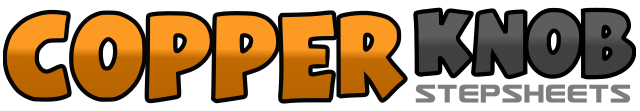 .......Count:32Wall:4Level:Beginner.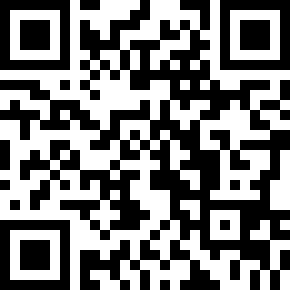 Choreographer:Rossana HB (INA) - March 2020Rossana HB (INA) - March 2020Rossana HB (INA) - March 2020Rossana HB (INA) - March 2020Rossana HB (INA) - March 2020.Music:Hening - ChrisyeHening - ChrisyeHening - ChrisyeHening - ChrisyeHening - Chrisye........1 2 3 4Step RF to R (1), Step LF behind RF (2), Step RF to R (3), Touch LF beside RF (4),5 6 7 8Step LF to L (5), Step RF behind LF (6), Step LF to L (7), Touch RF beside LF (8)1 2 3&4Cross RF over LF (1), Recover LF (2), Step RF to R (3), Close LF beside RF (&), Step RF to R (4)5 6 7&8Cross LF over RF (5), Recover LF (6), Step LF to L (7), Close RF beside LF (&), Step LF to L (8)1 2 3&4Rock Forward RF (1), Recover on LF (2), Step RF to R with ¼ turn (03.00) (3), Close LF beside RF (&), Step RF to R (4),5 6 7 8Step LF Forward (5), Pivot ¼ turn over RF (weight on RF) (06.00) (6), Step LF Forward (7), Touch ¼ turn RF (weight on LF) (09.00) (8)1 2 3 4Step Forward RF (1), Touch LF beside RF (2), Step Backward LF (3), Touch RF beside LF (4)5 6 7 8Step RF Forward (5), Pivot ¼ turn over LF (weight on LF) (06.00) (6), Step RF Forward (7), Pivot ¼ turn LF (weight on LF) (03.00) (8)